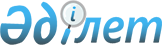 О проекте Указа Президента Республики Казахстан "О присоединении Республики Казахстан к Конвенции о международных гарантиях в отношении подвижного оборудования применительно к авиационным объектам, подписанной в Кейптауне 16 ноября 2001 года"Постановление Правительства Республики Казахстан от 15 марта 2008 года N 250



      Правительство Республики Казахстан 

ПОСТАНОВЛЯЕТ:




      внести на рассмотрение Президента Республики Казахстан проект Указа Президента Республики Казахстан "О присоединении Республики Казахстан к Конвенции о международных гарантиях в отношении подвижного оборудования применительно к авиационным объектам, подписанной в Кейптауне 16 ноября 2001 года".

      

Премьер-Министр




      

Республики Казахстан




Указ Президента Республики Казахстан





О присоединении Республики Казахстан






к Конвенции о международных гарантиях в отношении






подвижного оборудования применительно к авиационным






объектам, подписанной в Кейптауне 16 ноября 2001 года



      

ПОСТАНОВЛЯЮ

:



      1. Республике Казахстан присоединиться к Конвенции о международных гарантиях в отношении подвижного оборудования применительно к авиационным объектам, подписанной в Кейптауне 16 ноября 2001 года.



      2. Настоящий Указ вводится в действие со дня подписания.

      

Президент




      

Республики Казахстан


					© 2012. РГП на ПХВ «Институт законодательства и правовой информации Республики Казахстан» Министерства юстиции Республики Казахстан
				